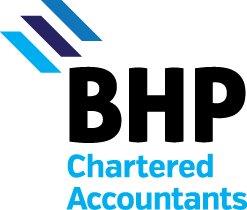 APPRENTICESHIP APPLICATION FORM 2018